Revision Slides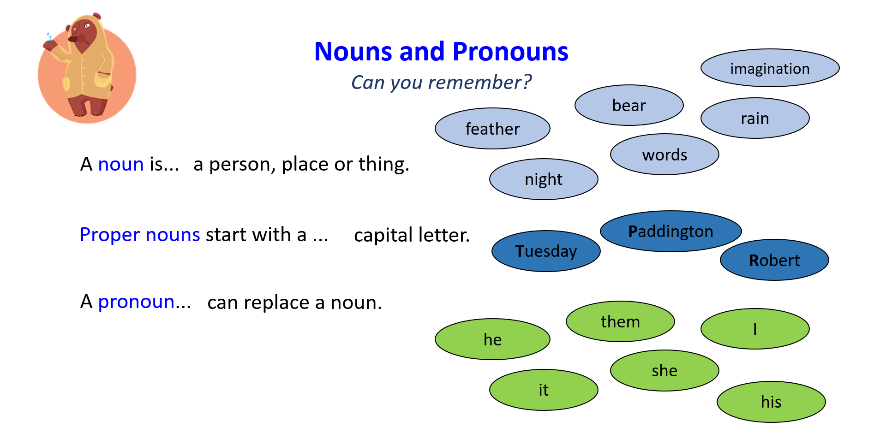 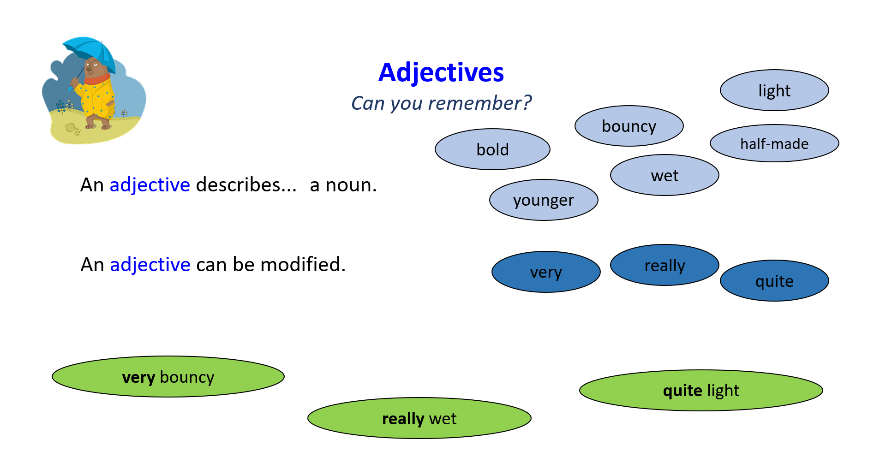 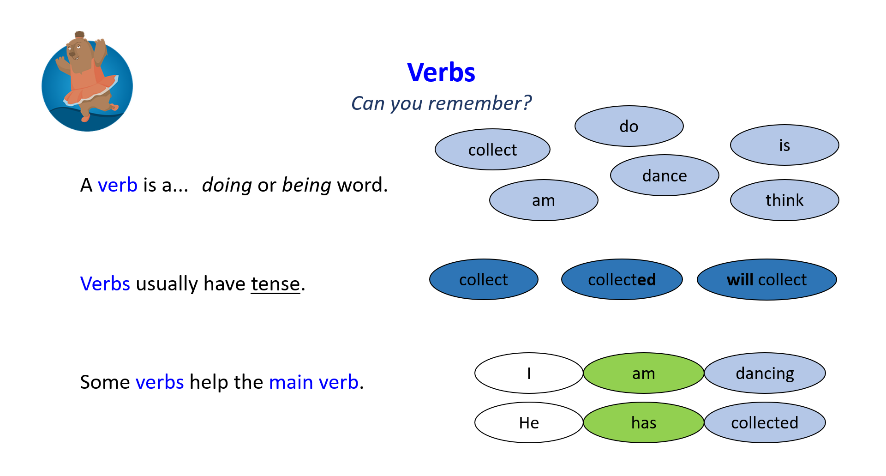  Verbs to Nounsargue → argumentdecorate → decorationinvent → inventionSuffixes can change verbs into nounsChoose one root verb from each list and write two sentences that contain it, one as a verb and one as a noun (adding the suffix). Label the verb and noun.You will end up writing four pairs of sentences.e.g. 	1 A) When I run, I am happy. (verb)1 B) The runner was happy. (noun)-er  List 1run – runner play – player win – winner cry – crier				(we change the y to i)hike – hiker				(we drop the extra e)-ment List 2argue – argument		(we drop the ‘e’ from argue and add –ment)enjoy – enjoyment-ation           List 3    						inform – information				sense – sensation			(we drop the ‘e’ from sense and add –ation)		 prepare – preparation		(we drop the ‘e’ from prepare and add –ation)admire – admiration		(we drop the ‘e’ from admire and add –ation)	 decorate – decoration		(we drop the ‘e’ from decorate and add –ation)-ionList 4act – actioninvent – inventionhesitate – hesitation		 (we drop the ‘e’ from hesitate and add –ion)express – expressionconfess – confessionexpand – expansion		(we drop the ‘d’ and add s and then –ion)attend – attention			(we drop the ‘d’ and add t and then –ion)